OGŁOSZENIE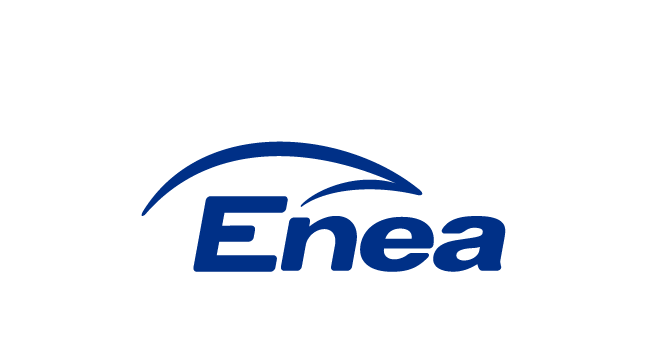 Enea Połaniec S.A.ogłasza przetarg niepublicznyna wykonanie modernizacji ładowarko-zwałowarki ŁZKS-500/250 nr 1 nawęglania w zakresie układu hydraulicznego obrotu nadwozia w Enea Połaniec S.A.wg następujących warunków:Przedmiot zamówienia: Wykonanie modernizacji ładowarko-zwałowarki ŁZKS-500/250 nr 1 nawęglania w zakresie układu hydraulicznego obrotu nadwozia w Enea Połaniec S.A.Szczegółowy zakres Usług Określa SIWZ stanowiący Załącznik nr 2 do ogłoszenia.Termin wykonania robót/usług: do dnia 31.10.2019 r. Zamawiający nie dopuszcza ofert częściowych i wariantowych.Opis przygotowania oferty.Ofertę należy złożyć na formularzu „oferta” – Załącznik nr 1 do ogłoszenia.Złożona oferta powinna być opatrzona pieczątką firmową oraz podpisana przez podmiot uprawniony do reprezentacji oferenta.Oferty należy złożyć na adres:Enea Połaniec S.A. Zawada 26, 28-230 Połaniec bud. F 12 kancelaria I-sze piętroTermin składania ofert:  do 9.10. 2018 r. do godz. 12 00.Wewnętrzny termin otwarcia ofert:  9.10. 2018 r. do godz. 12 30.Ofertę należy umieścić w kopercie zabezpieczając jej nienaruszalność do terminu otwarcia ofert. Koperta powinna być zaadresowana wg poniższego wzoru:BIURO ZAKUPÓW MATERIAŁÓW I USŁUG Enea Połaniec S.A.z opisem: „Oferta w przetargu na projekt budowlany modernizacji rurociągów wody powrotnej oraz rurociągów ścieków przemysłowych  w  Enea Połaniec S.A.”Nie otwierać przed godz. 1230 w dniu  9.10.2018 r.Oferent ponosi wszelkie koszty związane ze sporządzeniem i przedłożeniem oferty.Oferent zobowiązany jest do zachowania w tajemnicy wszelkich poufnych informacji, które uzyskał od Zamawiającego w trakcie opracowywania oferty.Zamawiający zastrzega sobie prawo do przyjęcia lub odrzucenia oferty w każdym czasie przed przekazaniem zamówienia do realizacji bez podania uzasadnienia., co nie skutkuje żadnym roszczeniami oferenta wobec Zamawiającego.Zamawiający udzieli zamówienia wybranemu oferentowi, zgodnie z zapytaniem ofertowym i warunkami ustalonymi podczas ewentualnych negocjacji.Oferent powinien posiadać zdolność kredytową o wartości co najmniej 300 000 zł.Ponadto oferta powinna zawierać:Wynagrodzenie ofertowe - wg Załącznika nr 1 do formularza ofertowego Warunki płatności.Terminy wykonania,Okres gwarancji,Okres ważności oferty,Potwierdzenie wykonania całego zaplanowanego zakresu zadania,Listę wymaganych właściwych kwalifikacji oraz uprawnień związanych z całym zakresem przedmiotu zamówienia.Wskazanie ewentualnych podwykonawców prac, z zakresem tych pozlecanych prac,Referencje dla wykonanych usług o profilu zbliżonym do usług będących przedmiotem przetargu (w   czynnych  obiektach  przemysłowych), potwierdzające posiadanie przez oferenta co najmniej 3-letniego doświadczenia, poświadczone co najmniej 2 listami referencyjnymi, w zakresie wykonywania modernizacji ładowarko-zwałowarek ŁZKS-500/250 oraz w zakresie modernizacji układów hydrauliki siłowej dla realizowanych usług o wartości łącznej nie niższej niż 300 000 zł netto.Potwierdzenie dokonania wizji lokalnej (jeżeli jest wymagane)Oświadczenia określone we wzorze formularza ofertowego, stanowiącego załącznik nr :Kryteria oceny ofert:Oferty zostaną ocenione przez Zamawiającego w oparciu o następujące kryterium oceny:Bilans oceny ofert:  K= K1+K2K1-Wynagrodzenie Ofertowe netto - znaczenie (waga) / np. 80%/(porównywana będzie Cena netto   nie zawierająca podatku VAT)Gdzie:Cn – wynagrodzenie najniższe z ocenianych Ofert/najniższa wartość oferty (netto),Co – wynagrodzenie ocenianej Oferty/wartość ocenianej oferty (netto).K2-Gwarancja  - znaczenie (waga) /np. 3%/Gdzie:Gn – najdłuższy okres gwarancji  z ocenianych Ofert.Go – okres gwarancji ocenianej OfertyUdzielana   przez   Oferenta   gwarancja  musi  mieć najniższy okres 24 miesięcy.Umowa będzie zawarta zgodnie ze wzorem stanowiącym Załącznik nr 3 do Ogłoszenia oraz Ogólnych Warunkach Zakupu usług Enea Połaniec S.A. umieszczonych na stronie:https://www.enea.pl/pl/grupaenea/o-grupie/spolkigrupy-enea/polaniec/zamowienia w wersji obowiązującej na dzień publikacji Ogłoszenia.Wymagania   Zamawiającego w zakresie wykonywania prac na obiektach na terenie Zamawiającego zamieszczone są na stronie internetowej https://www.enea.pl/pl/grupaenea/o-grupie/spolki-grupy-enea/polaniec/zamowienia/dokumenty.  Wykonawca zobowiązany jest do zapoznania się z tymi   dokumentami. Osoby odpowiedzialne za kontakt z oferentami ze strony Zamawiającego:w zakresie technicznym:Specjalista ds. pozablokowych Witold Dunal.tel.: +48 15 865 62 81e-mail: witold.dunal@enea.plw zakresie formalnym:Teresa WilkSt. specjalista d/s Umówtel. +48 15 865-63 91; fax: +48 15 865 61 88e-mail: teresa.wilk@enea.plPrzetarg prowadzony będzie na zasadach określonych w regulaminie wewnętrznym Enea Połaniec S.A.Celem zabezpieczenia roszczeń Zamawiającego wynikających z niewykonania lub nienależytego wykonania Umowy Wykonawca dostarczy Zamawiającemu: Gwarancję Należytego Wykonania Przedmiotu Umowy w wysokości 5% kwoty Wynagrodzenia umownego, obowiązującą w okresie realizacji Umowy do dnia odbioru końcowego - w formie pieniężnej, gwarancji bankowej lub ubezpieczeniowej nieodwołalnej i płatnej na pierwsze żądanie, bez badania zasadności roszczenia  lub formie pieniężnej. Wykonawca zobowiązuje się dostarczyć Gwarancję Wykonania Przedmiotu Umowy w formie gwarancji ubezpieczeniowej albo bankowej w terminie 14 dni od dnia zawarcia Umowy; dostarczenie tej Gwarancji jest warunkiem wejścia Umowy w życie. Zabezpieczenie  w formie pieniężnej powinno być wpłacone na rachunek bankowy Zamawiającego w PKO BP nr: 24 1020 1026 0000 1102 0296 1860, w terminie 14 dni od dnia zawarcia Umowy. Zabezpieczenie w formie pieniężnej będzie przechowywane na oprocentowanym rachunku bankowym. Zamawiający zwróci Wykonawcy zabezpieczenie wniesione w pieniądzu z odsetkami wynikającymi z umowy rachunku bankowego w terminie 14 dni od dnia odbioru końcowego pod warunkiem dostarczenia Gwarancji Usuwania Wad. Zabezpieczenie zostanie pomniejszone o koszt prowadzenia rachunku oraz prowizji bankowej pobranej za przelew pieniędzy na rachunek bankowy Wykonawcy.Gwarancję Usunięcia Wad w wysokości 5 % kwoty Wynagrodzenia umownego obowiązującą w okresie ustalonej gwarancji, liczonej od dnia odbioru końcowego. Gwarancja Usuwania Wad musi zostać przedłożona Zamawiającemu najpóźniej w dniu odbioru końcowego, w formie gwarancji bankowej lub ubezpieczeniowej nieodwołalnej i płatnej na pierwsze żądanie, bez badania zasadności roszczenia  lub   będzie zatrzymana  jako część płatności  ostatniej   faktury. Zamawiający zastrzega sobie możliwość zmiany warunków przetargu określonych w niniejszym ogłoszeniu lub odwołania przetargu bez podania przyczyn.Załączniki: Załącznik nr 1 do ogłoszenia - Wzór ( formularz) ofertyZałącznik nr 2 - do ogłoszenia - Specyfikacja  istotnych warunków zamówienia  (SIWZ). Załącznik nr 3 do ogłoszenia - Wzór umowy.Załącznik nr 4 do ogłoszenia -  Oświadczenie o wypełnieniu obowiązku informacyjnego.Załącznik nr 5 do ogłoszenia -  Klauzula Informacyjna.Załącznik nr 6 do ogłoszenia -  Oświadczenie o wyrażeniu zgody na przetwarzanie przez Enea Połaniec S.A. danych osobowych.Załącznik nr 1 do ogłoszenia FORMULARZ OFERTYDane dotyczące oferenta:Nazwa ....................................................................................................................Siedziba ..................................................................................................................N rachunku   bankowego   Oferenta …………………………………………………………………..Nr telefonu/faksu....................................................................................................nr NIP.......................................................................................................................adres e-mail:………………………………………………………………………………………………….……osoba do kontaktu .................................... nr tel. .............................. e-mail. ...............................NINIEJSZYM SKŁADAMY OFERTĘ w przetargu niepublicznym na wykonanie modernizacji ładowarko-zwałowarki ŁZKS-500/250 nr 1 nawęglania w zakresie układu hydraulicznego obrotu nadwozia w Enea Połaniec S.A.OŚWIADCZAMY, że zapoznaliśmy się z ogłoszeniem o przetargu oraz uznajemy się za związanych określonymi w nim postanowieniami i zasadami postępowania.NINIEJSZYM SKŁADAMY:Szczegółowy zakres przedmiotu oferty.Wynagrodzenie ofertowe. Termin  realizacji.Opis profilu działalności oferenta.Oświadczenie o profilu działalności zbliżonym do będącego przedmiotem przetargu, realizowanym o wartości sprzedaży usług nie niższej niż 300 000 zł netto rocznie. Referencje dla wykonanych usług o profilu zbliżonym do usług będących przedmiotem przetargu (w   czynnych  obiektach  przemysłowych), potwierdzające posiadanie przez oferenta co najmniej 3-letniego doświadczenia, poświadczone co najmniej 2 listami referencyjnymi, w zakresie wykonywania modernizacji ładowarko-zwałowarek ŁZKS-500/250 oraz w zakresie modernizacji układów hydrauliki siłowej dla realizowanych usług o wartości łącznej nie niższej niż 300 000 zł netto.Aktualny odpis z KRS lub oświadczenie o prowadzeniu działalności gospodarczej.Informację o wynikach finansowych oferenta za lata 2015-2017 w formie oświadczenia Zarządu lub osoby prowadzącej działalność gospodarczą.Oświadczenie o posiadaniu zdolności kredytowej o wartości co najmniej 300 000 zł.Oświadczenia:o zapoznaniu się z Ogłoszeniem i otrzymaniem wszelkich informacji koniecznych do przygotowania oferty,o posiadaniu uprawnień niezbędnych do wykonania przedmiotu zamówienia zgodnie z odpowiednimi przepisami prawa powszechnie obowiązującego, jeżeli nakładają one obowiązek posiadania takich uprawnień.o posiadaniu niezbędnej wiedzy i doświadczenia oraz dysponowania potencjałem technicznym i personelem zdolnym do wykonania zamówienia.o kompletności oferty pod względem dokumentacji, koniecznej do zawarcia umowy,o spełnieniu wszystkich wymagań Zamawiającego określonych specyfikacji,o objęciu zakresem oferty wszystkich dostaw niezbędnych do wykonania przedmiotu zamówienia zgodnie z określonymi przez Zamawiającego wymogami oraz obowiązującymi przepisami prawa polskiego i europejskiego.o wykonaniu zamówienia  samodzielnie /  z udziałem podwykonawcówo związaniu niniejszą ofertą przez okres co najmniej 90 dni od daty upływu terminu składania ofert.o niezaleganiu z podatkami oraz ze składkami na ubezpieczenie zdrowotne lub społeczne.o znajdowaniu  się w sytuacji ekonomicznej i finansowej zapewniającej wykonanie zamówienia.o nie posiadaniu powiązań z Zamawiającym, które prowadzą lub mogłyby prowadzić do braku Niezależności lub Konfliktu Interesów w związku z realizacją przez reprezentowany przeze mnie (przez nas) podmiot przedmiotu zamówienia.o nie podleganiu wykluczeniu z postępowania.O posiadaniu ubezpieczenia od Odpowiedzialności Cywilnej w zakresie prowadzonej działalności związanej z przedmiotem zamówienia zgodnie z wymaganiami Zamawiającego Ważne polisę OC na kwotę nie niższą niż  /2.000.000 zł/ (poza polisami obowiązkowymi OC) lub oświadczenie, że oferent będzie posiadał taką polisę przez cały okres wykonania robót/świadczenia usług.o wyrażeniu zgodny na ocenę zdolności wykonawcy do spełnienia określonych wymagań w zakresie jakości, środowiska oraz bezpieczeństwa i higieny pracy, o posiadaniu certyfikatu z zakresu jakości, ochrony środowiska oraz bezpieczeństwa i higieny pracy lub ich braku,o wykonaniu przedmiotu zamówienia zgodnie z obowiązującymi przepisami ochrony środowiska oraz bezpieczeństwa i higieny pracy,o zastosowaniu rozwiązań spełniających warunki norm jakościowych, o zastosowaniu narzędzi spełniających warunki zgodne z wymogami bhp i ochrony środowiska,że akceptujemy projekt umowy i zobowiązujemy się do jej  podpisania w przypadku   wyboru jego oferty w  miejscu i terminie wyznaczonym przez ZamawiającegoOświadczamy, że:wyrażamy zgodę na wprowadzenie skanu naszej oferty do platformy zakupowej Zamawiającego,jesteśmy2/nie jesteśmy2 czynnym podatnikiem VAT zgodnie z postanowieniami ustawy o podatku VAT.wszelkie informacje zawarte w formularzu oferty wraz z załącznikami są zgodne ze stanem faktycznym,jesteśmy podmiotem, w którym Skarb Państwa posiada bezpośrednio lub pośrednio udziały [dodatkowa informacja do celów statystycznych:]:  tak /  nie1PEŁNOMOCNIKIEM oferentów uprawnionym do reprezentowania wszystkich oferentów ubiegających się wspólnie o udzielenie zamówienia oraz do zawarcia umowy2 jest:  ____________________________________________________________ dotyczy oferentów wspólnie ubiegających się o udzielenie zamówienia2 niepotrzebne skreślićNiniejszą ofertę wraz z załącznikami składamy na ___ kolejno ponumerowanych stronach.ZAŁĄCZNIKAMI do niniejszej oferty są:    Dokumenty wymienione w pkt 4 ppkt 4.1 do 4.20.__________________________________    __________________ dnia __ __ _____ roku(podpis oferenta/pełnomocnika oferentaZałącznik nr 1 do formularza ofertyWYNAGRODZENIE OFERTOWEZa wykonanie modernizacji ładowarko-zwałowarki ŁZKS-500/250nr 1 nawęglania w zakresie układu hydraulicznego obrotu nadwozia w Enea Połaniec S.A oferujemy wynagrodzenie ofertowe w wysokości …………….zł ( słownie; ………………………. złotych) nettoPrzedstawiamy podział Wynagrodzenia ryczałtowego na odrębne przedmioty odbioru i rozliczeń:Wykonanie dokumentacji technicznej we wszystkich branżach - wynagrodzenie w wysokości …………………..,00 zł,Kompletacja urządzeń oraz prace przygotowawcze do prac na obiekcie - wynagrodzenie w wysokości ………………..,00 zł,Prace demontażowo-montażowe wraz z uruchomieniem - wynagrodzenie w wysokości ………………..,00 zł,Wykonanie dokumentacji technicznej powykonawczej oraz zmian do instrukcji eksploatacji  - wynagrodzenie w wysokości …………………..,00 zł,Wynagrodzenie ryczałtowe obejmuje wszystkie koszty wykonania przedmiotu Umowy, w tym koszty sporządzenia i dostarczenia dokumentacji, inne koszty i zysk oraz wynagrodzenie za przeniesienie autorskich praw majątkowych do dokumentacji opracowanej w wykonaniu Umowy.Do Wynagrodzenia doliczony zostanie podatek VAT w wysokości wynikającej z obowiązujących przepisów.Załącznik nr 2 do Ogłoszenia SPECYFIKACJA (SIWZ)MODERNIZACJA ŁADOWARKO-ZWAŁOWARKI ŁZKS-500/250 NR 1 NAWĘGLANIA W ZAKRESIE UKŁADU HYDRAULICZNEGO OBROTU NADWOZIASzczegółowy zakres prac do wykonania obejmuje:Opracowanie dokumentacji technicznej wielobranżowej modernizacji układu hydraulicznego obrotu nadwozia ładowarko-zwałowarki ŁZKS-500/250 nr 1 oraz dodatkowo niezbędnych adaptacji i przeróbek w zakresie: agregatu hydraulicznego napędu koła czerpakowego, chłodnicy olejowej, zespołu kół pośredniczących, podestów na platformie obrotowej, wysięgniku koła czerpakowego, w oparciu o istniejącą dokumentację techniczną wykonaną dla ŁZKS-2 w roku 2011, która powinna podlegać aktualizacji pod względem technicznym.Szczegółowe założenia dla prawidłowej realizacji zakresu modernizacji:Obecny agregat olejowo-zasilający, posadowiony na platformie obrotowej podlega likwidacji.Nowy agregat pompowy pompy głównej i pomocniczej należy podłączyć bezpośrednio do zbiornika olejowego głównego agregatu napędu koła czerpakowego.Posadowienie agregatu pompowego powinno gwarantować łatwy demontaż silnika elektrycznego.Instalacja olejowa wraz z armaturą sterującą i kontrolno-pomiarową podlega całkowitej wymianie na nową.Zestawy dwóch silników hydraulicznych wraz z przekładnią planetarną podlegają przeglądowi oraz ewentualnym naprawom.Dwa zespoły kół pośredniczących podlegają demontażowi, regeneracji warsztatowej w zakresie uszkodzonych i wypracowanych elementów jak łożyska, uszczelnienia, tuleja prowadzenia zestawu w konstrukcji platformy, koła zębate, pierścienie zaciskowe oraz wał napędowy.  Otwory montażowe w konstrukcji platformy obrotowej dla zamontowania zregenerowanych układów zespołów kół pośredniczących podlegają regeneracji na maszynie.Należy rozwiązać sposób mocowania zestawów kół pośredniczących w konstrukcji platformy obrotowej, aby nie występowało zjawisko częstego uszkadzania się mocowania oraz ramienia momentowego.Instalacja elektryczna zasilania pomp podlega całkowitej wymianie na odcinku do rozdzielni R2, łącznie z przeróbką aparatury łączeniowej w rozdzielni.Instalacja elektryczna sterowania pomp podlega całkowitej wymianie na odcinku do rozdzielni R2, łącznie z przeróbką układu sterowania oraz aparatury kontrolno-pomiarowej.Sposób sterowania obrotem nadwozia z kabiny sterowniczej powinien zostać zachowany, ale należy wykonać zabezpieczenia przed gwałtowną zmianą kierunku obrotu wysięgnika oraz w sytuacjach wyłączenia awaryjnego.  Bieżące uzgodnienia branżowe opracowywanej dokumentacji technicznej modernizacji z upoważnionymi przedstawicielami Zamawiającego oraz uzyskanie zatwierdzenia wersji ostatecznej dokumentacji. Kompletacja oraz dostawa wszystkich urządzeń, materiałów i części zamiennych podlegających wymianie na ładowarko-zwałowarce, w oparciu o opracowaną i uzgodnioną z Zamawiającym dokumentację techniczną modernizacji.Opracowanie szczegółowej dokumentacji technologicznej przygotowania oraz wykonywania prac demontażowo-montażowych na obiekcie, instrukcji technologicznej lub IOR w oparciu o dokumentację techniczną, uzgodnienie tych dokumentów z przedstawicielami Zamawiającego.Opróżnienie z oleju zbiornika obrotu nadwozia, demontaż istniejącego układu hydraulicznego obrotu nadwozia (zespół pompy głównej, agregat hydrauliczny, silniki hydrauliczne, orurowanie).Demontaż podestów nad silnikami hydraulicznymi oraz schodów wejściowych.Demontaż dwóch zespołów kół pośredniczących oraz ich transport do warsztatu remontowego Wykonawcy.Regeneracja warsztatowa dwóch zespołów kół pośredniczących w zakresie uszkodzonych i wypracowanych elementów jak łożyska, uszczelnienia, tuleja prowadzenia zestawu w konstrukcji platformy, koła zębate, pierścienie zaciskowe oraz wał napędowy.Opróżnienie z oleju oraz oczyszczenie agregatu hydraulicznego napędu koła czerpakowego.Demontaż chłodnicy olejowej.Wykonanie przeróbki podestów przy agregacie hydraulicznym koła czerpakowego dla potrzeb montażu pompy obrotu nadwozia.Przeróbka zbiornika agregatu hydraulicznego napędu koła czerpakowego dla potrzeb przyłączenia  instalacji hydraulicznej obrotu nadwozia (króćce, węże).Montaż nowego zespołu pompy hydraulicznej napędu obrotu nadwozia oraz chłodnicy oleju.Wykonanie regeneracji otworów montażowych w konstrukcji platformy obrotowej dla zamontowania zregenerowanych układów zespołów kół pośredniczących.Montaż zregenerowanych dwóch zespołów kół pośredniczących, silników hydraulicznych obrotu, instalacji hydraulicznej.Wymiana na nową kompletnej instalacji olejowej wraz z armaturą sterującą oraz kontrolno-pomiarową.Ponowny montaż podestów nad silnikami hydraulicznymi oraz schodów wejściowych.Wymiana na nową instalacji zasilania elektrycznego urządzeń napędu obrotu nadwozia wraz ze zmianami nastaw w rozdzielni R2.Wymiana instalacji sterowania układem obrotu nadwozia, zmiany oprogramowania istniejącego sterownika Modicon oraz wizualizacji pracy, wynikające ze zmian wprowadzonych w modernizowanym układzie.Napełnienie nowym olejem typu Boxol 26 agregatu hydraulicznego napędu koła czerpakowego oraz obrotu nadwozia.Wykonanie niezbędnych pomiarów elektrycznych przed podaniem napięcia na układy zasilania i sterowania.Podanie napięcia oraz wykonanie ponownych niezbędnych pomiarów elektrycznych układów zasilania i sterowania.Uruchomienie mechanizmu obrotu nadwozia po modernizacji, wykonanie regulacji oraz zmian w nastawach i zabezpieczeniach aparatury kontrolno-pomiarowej.Nadanie numerów KKS dla wszystkich nowych urządzeń i instalacji w uzgodnieniu z Zamawiającym,  montaż tego oznakowania na ładowarko-zwałowarce. Opracowanie założeń do zmian w obowiązującej instrukcji eksploatacji ładowarko-zwałowarki, udokumentowane przeszkolenie obsługi ruchowej.Przeprowadzenie, z udziałem obsługi Zamawiającego, ruchu próbnego ładowarko-zwałowarki pod obciążeniem w czasie minimum 8 godzin bezawaryjnej pracy.Opracowanie dokumentacji powykonawczej, przekazanie DTR oraz certyfikatów i deklaracji zgodności.Wymagania oraz warunki techniczne i organizacyjne wykonania prac:Zamawiający jest w posiadaniu dokumentacji technicznej modernizacji układu hydraulicznego obrotu nadwozia dla ładowarko-zwałowarki ŁZKS-500/250 nr 2, nr dokumentacji SDS-200, którą udostępni do wglądu na etapie opracowywania oferty.Wskazane jest przeprowadzenie wizji lokalnej na obiekcie, przed złożeniem oferty, w celu dokonania weryfikacji udostępnionej do wglądu dokumentacji technicznej.Zamawiający przekaże przyszłemu Wykonawcy do wykorzystania jeden egzemplarz posiadanej dokumentacji technicznej do wykorzystaniu przy wykonywaniu prac projektowych, która to dokumentacja podlega zwrotowi bez jej rozpowszechniania i wykorzystywania do innych celów niż realizacja niniejszego zadania.Dokumentację techniczną modernizacji należy opracować także w oparciu o wymaganą inwentaryzację obiektową.Sterowanie nowym układem obrotu nadwozia powinno odbywać się istniejącej kabiny operatora.Dokumentacja techniczna powinna być wykonana w branżach: konstrukcyjnej, mechanicznej, hydraulicznej, elektrycznej zasilania i sterowania oraz przekazana Zamawiającemu do uzgodnienia i zatwierdzenia najpóźniej do 8 tygodni od dnia obustronnego podpisania umowy.Uzgodnioną wersję dokumentacji technicznej wykonawczej należy wykonać oraz dostarczyć Zamawiającemu w 2 egzemplarzach w wersji papierowej oraz w wersji elektronicznej w formacie PDF, natomiast dokumentację powykonawczą w 2 egzemplarzach w wersji papierowej oraz w wersji elektronicznej w formacie PDF.Na etapie projektowania Wykonawca jest zobowiązany do bieżącego uzgadniania z Zamawiającym dostawców podstawowych urządzeń w zakresie elementów hydrauliki, elektryki zasilania i sterowania.Dla potrzeb wykonania pełnego zakresu prac na maszynie, Zamawiający zapewnia:Opróżnienie starego zbiornika agregatu hydraulicznego z oleju hydraulicznego,Olej Boxol 26 wraz z zalaniem nim nowego zbiornika układu hydraulicznego obrotu, po zakończeniu prac,Bezpłatny dostęp do gniazd remontowych zasilania w energię elektryczną,Pola odkładcze dla sprawnej realizacji prac montażowych.Wykonawca zapewnia wszystkie urządzenia, części zamienne, materiały podstawowe i pomocnicze związane z realizacją prac modernizacyjnych, sprzęt niezbędny dla bezpiecznej ich realizacji na maszynie. Do obowiązków Wykonawcy należy również wykonanie smarowania zmodernizowanego układu obrotu.Czas realizacji prac demontażowo-montażowych na obiekcie nie powinien być dłuższy niż 16 dni kalendarzowych, niezależnie od warunków atmosferycznych.Planowany wstępnie termin wykonania prac montażowych na ładowarko-zwałowarce będzie wynikał z obowiązującego ramowego rocznego harmonogramu remontów na 2019 rok, który obecnie określa wykonanie prac modernizacyjnych w terminie od dnia 14 maja 2019 do dnia 05 czerwca 2019 wraz z jej uruchomieniem.Wykonawca jest zobowiązany zgłosić pisemnie upoważnionemu w umowie przedstawicielowi Zamawiającego, termin przygotowania urządzeń i materiałów niezbędnych dla prawidłowego i pełnego wykonania planowanego zakresu prac modernizacyjnych na maszynie z wyprzedzeniem minimum 14 dni od dnia jej planowanego postoju.Dokładny termin przystąpienia do prac montażowych na obiekcie zostanie przekazany Wykonawcy przez upoważnionego w umowie przedstawicielowi Zamawiającego, na 10 dni przed planowym rozpoczęciem prac, po uprzednim otrzymaniu od Wykonawcy zgłoszenia o gotowości przystąpienia do ich wykonania. Ostateczny termin realizacji zadania nie powinien być dłuższy niż do 31 października 2019.Podczas wykonywania prac na terenie Elektrowni, Wykonawcę obowiązują przepisy wewnętrzne Zamawiającego, a w tym instrukcja organizacji bezpiecznej pracy w Enea Połaniec S. A., instrukcja ochrony przeciwpożarowej, przepisy w zakresie ochrony środowiska naturalnego, a w tym instrukcja postępowania z odpadami wytworzonymi w Enea Połaniec S.A. przez podmioty zewnętrzne, z którymi to dokumentami Oferent (przyszły Wykonawca) jest zobowiązany zapoznać się przed złożeniem ostatecznej oferty cenowej.Wykonawca dostarczy wymagane instrukcją postępowania z odpadami wytworzonymi w Enea Połaniec S.A. przez podmioty zewnętrzne, dokumenty przed rozpoczęciem prac na obiektach w Elektrowni (lista i rodzaj wytwarzanych odpadów, spis stosowanych substancji chemicznych i niebezpiecznych, potwierdzenie zapoznania pracowników z aspektami środowiskowymi) oraz będzie przestrzegał zasad postępowania z nimi w trakcie realizacji prac.Oczekiwany okres gwarancji na wykonany zakres prac modernizacyjnych nie powinien być krótszy niż 24 miesięcy licząc od dnia odbioru końcowego zadania.Odbiór końcowy całego zadania inwestycyjnego powinien zostać dokonany przez Zamawiającego w terminie do 2 tygodni licząc od dnia przyjęcia przez Zamawiającego od Wykonawcy zgłoszenia o gotowości do odbioru końcowego.Do obowiązków Wykonawcy należy w szczególności:Skierowanie do wykonywania prac pracowników o wymaganych kwalifikacjach zawodowych, spełniających wymagania określone w instrukcji organizacji bezpiecznej pracy w Enea Połaniec S. A.Dostarczenie wymaganych aktualną instrukcją organizacji bezpiecznej pracy w Elektrowni Połaniec, dokumentów zarówno na etapie składania oferty (dokument Z-7) jak i przed rozpoczęciem prac na obiektach w Elektrowni (dokumenty Z-1, Z-1a, Z-2 i Z-8), w wymaganych terminach.Dostarczenie wymaganych instrukcją postępowania z odpadami wytworzonymi w Enea Połaniec S. A. przez podmioty zewnętrzne, dokumentów przed rozpoczęciem prac na obiektach w Elektrowni (lista i rodzaj wytwarzanych odpadów, spis stosowanych substancji chemicznych i niebezpiecznych, potwierdzenie zapoznania pracowników z aspektami środowiskowymi). Tylko złom stalowy jest kwalifikowany jako odpad Zamawiającego.Dostarczenie dokumentów z przeprowadzonej utylizacji pozostałych wytworzonych przez Wykonawcę odpadów, zgodnie z wymaganiami obowiązującej instrukcji.Dążenie do skrócenia czasu realizacji prac na obiekcie, m.in. poprzez organizowanie prac na zmiany oraz w dni wolne od pracy oraz w dni świąteczne.ORGANIZACJA PRACOrganizacja i wykonywanie prac na terenie Elektrowni odbywa się zgodnie z Instrukcją Organizacji Bezpiecznej Pracy (IOBP) dostępna na stronie: https://www.enea.pl/pl/grupaenea/o-grupie/spolki-grupy-enea/polaniec/zamowienia/dokumenty.Warunkiem dopuszczenia do wykonania prac jest opracowanie szczegółowych instrukcji bezpiecznego wykonania prac przez Wykonawcę.Na polecenie pisemne prowadzone są prace tylko w warunkach szczególnego zagrożenia, zawarte w IOBP, pozostałe prace prowadzone są na podstawie Instrukcji Organizacji Robót (IOR) opracowanej przez Wykonawcę i zatwierdzonej przez Zamawiającego.Dokumenty wymienione w pkt. IX.1 należy przedłożyć Zamawiającemu 2 tygodnie przed planowanym terminem odstawienia instalacji do remontu.Zatwierdzone przez Zamawiającego dokumenty wymienione w pkt. IX.2 należy przedłożyć Zamawiającemu 2 tygodnie przed planowanym terminem odstawienia instalacji do remontu.Wykonawca jest zobowiązany do przestrzegania zasad i zobowiązań zawartych w IOBP. Wykonawca jest zobowiązany do zapewnienia zasobów ludzkich i narzędziowych. Wykonawca będzie uczestniczył w spotkaniach koniecznych do realizacji, koordynacji i współpracy.Wykonawca  zabezpieczy:niezbędne wyposażenie, a także środki transportu nie będące na wyposażeniu instalacji oraz w dyspozycji Zamawiającego, konieczne do wykonania Usług, w tym specjalistyczny sprzęt  oraz  pracowników z wymaganymi uprawnieniami;Wykonawca jest zobowiązany do utylizacji wytworzonych odpadów. Wykonawca  będzie wykonywał roboty/świadczył Usługi zgodnie z:Ustawą Prawo budowlane,Ustawą o dozorze technicznym,Ustawą Prawo ochrony środowiska,Ustawą o odpadach,Zaleceniami i wytycznymi korporacyjnymi  GK ENEA.MIEJSCE ŚWIADCZENIA USŁUGStrony uzgadniają, że Miejscem świadczenia Usług będzie teren Elektrowni Zamawiającego w Zawadzie 26, 28-230 Połaniec. RAPORTY I ODBIORYDokumentacja wymagana przez Zamawiającego.REGULACJE PRAWNE,PRZEPISY I NORMYWykonawca będzie przestrzegał polskich przepisów prawnych łącznie z instrukcjami i przepisami wewnętrznych Zamawiającego takich jak dotyczące przepisów przeciwpożarowych i ubezpieczeniowych.Wykonawca ponosi koszty dokumentów, które należy zapewnić dla uzyskania zgodności z regulacjami prawnymi, normami i przepisami (łącznie z przepisami BHP).Obok wymagań technicznych, należy przestrzegać regulacji prawnych, przepisów i norm, które wynikają z ostatnich wydań dzienników ustaw i dzienników urzędowych.REFERENCJEReferencje dla wykonanych usług o profilu zbliżonym do usług będących przedmiotem przetargu (w   czynnych  obiektach  przemysłowych), potwierdzające posiadanie przez oferenta co najmniej 3-letniego doświadczenia, poświadczone co najmniej 2 listami referencyjnymi, w zakresie wykonywania modernizacji ładowarko-zwałowarek ŁZKS-500/250 oraz w zakresie modernizacji układów hydrauliki siłowej dla realizowanych usług o wartości łącznej nie niższej niż 300 000 zł netto.WIZJA  LOKALNA Zamawiający  przewiduje  wizję  lokalną  w  miejscu  planowanych robót w dniu  27 września 2018 r. o  godz. 11 -tej  miejsce spotkania: Brama nr 1 Enea Połaniec S.A. /lub inne wskazane przez kom. Zamawiającą/Warunkiem koniecznym do złożenia oferty jest zapoznanie się z lokalizacją robót/usług oraz zakresem i złożenie potwierdzenia dokonania wizji lokalnej. Załączniki do SIWZ:Załącznik nr 1 do SIWZ - Mapa terenu ElektrowniWzory dokumentów;…………………………………....……………………………………..……………………………………..……………………………………..……………………………………..Dokumenty właściwe dla ENEA POŁANIEC S.AOgólne Warunki Zakupu UsługInstrukcja Ochrony PrzeciwpożarowejInstrukcja Organizacji Bezpiecznej PracyInstrukcja Postepowania w Razie Wypadków i Nagłych ZachorowańInstrukcja Postępowania z OdpadamiInstrukcja Przepustkowa dla Ruchu materiałowegoInstrukcja Postępowania dla Ruchu Osobowego i PojazdówInstrukcja w Sprawie Zakazu Palenia TytoniuZałącznik do Instrukcji Organizacji Bezpiecznej Pracy-dokument związany nr 4 Zmiana adresu dostarczania dokumentów zobowiązaniowychDostępne na stronie internetowej Enea Połaniec S.A. pod https://www.enea.pl/pl/grupaenea/o-grupie/spolki-grupy-enea/polaniec/zamowienia/dokumenty.Załącznik  nr  1 do SIWZMapa  terenu   ElektrowniZałącznik nr 3 do  ogłoszenia WZÓR UMOWYUmowa nr DZ/C/……………………..…../2018/…………………..…………../MR(zwana w dalszej części "Umową")zawarta w Zawadzie w dniu …………………………  2018 roku, pomiędzy:Enea Elektrownia Połaniec Spółka Akcyjna (skrót firmy: Enea Połaniec S.A.) z siedzibą: Zawada 26, 28-230 Połaniec, zarejestrowaną pod numerem KRS 0000053769 w Rejestrze Przedsiębiorców Krajowego Rejestru Sądowego przez Sąd Rejonowy w Kielcach, X Wydział Gospodarczy KRS, kapitał zakładowy 713 500 000 zł w całości wpłacony, NIP: 866-00-01-429, zwaną dalej „Zamawiającym”, którą reprezentują:Marek Ryński            - Wiceprezes ZarząduMirosław Jabłoński - Prokurenta ……………………………………………………………………………………………………………………………………………………………………………………………………………………………………………………………………………………………………………………………………………..-zwaną dalej „Wykonawcą”, którą reprezentują:………………………………………….…….. - Prezes Zarządu………………………………………..………. - Wiceprezes ZarząduZamawiający oraz Wykonawca będą dalej łącznie zwani „Stronami”.Na wstępie Strony stwierdziły, co następuje:Wykonawca oświadcza, że: (a) posiada zdolność do zawarcia Umowy, (b) Umowa stanowi ważne i prawnie wiążące dla niego zobowiązanie, (c) zawarcie i wykonanie Umowy nie stanowi naruszenia jakiejkolwiek umowy lub zobowiązania, których stroną jest Wykonawca, jak również nie stanowi naruszenia jakiejkolwiek decyzji administracyjnej, zarządzenia, postanowienia lub wyroku wiążącego Wykonawcę.Wykonawca oświadcza i zapewnia, że pozostaje podmiotem istniejącym i działającym zgodnie z prawem, a także, iż w odniesieniu do Wykonawcy nie został złożony wniosek o otwarcie postępowania upadłościowego lub naprawczego, a także nie zostało wszczęte wobec niego postępowanie likwidacyjne. Nadto Wykonawca oświadcza i zapewnia, że posiada wiedzę i doświadczenie a także uprawnienia niezbędne do należytego wykonania Umowy oraz posiada środki konieczne do wykonania Umowy, a jego sytuacja finansowa pozwala na podjęcie w dobrej wierze zobowiązań wynikających z  Umowy.Zamawiający oświadcza, że: (a) posiada zdolność do zawarcia j Umowy, (b) niniejsza Umowa stanowi ważne i prawnie wiążące dla niego zobowiązanie, (c) zawarcie i wykonanie Umowy nie stanowi naruszenia jakiejkolwiek umowy lub zobowiązania, których stroną jest Zamawiający, jak również nie stanowi naruszenia jakiejkolwiek decyzji administracyjnej, zarządzenia, postanowienia lub wyroku wiążącego Zamawiającego. Nadto Zamawiający oświadcza i zapewnia, iż posiada środki finansowe konieczne do należytego wykonania Umowy.Ogólne Warunki Zakupu Usług Zamawiającego w wersji w wersji NZ/4/2018 z dnia 7 sierpnia 2018r. (dalej „OWZU”) znajdujące się na stronie internetowej Zamawiającego https://www.enea.pl/pl/grupaenea/o-grupie/spolki-grupy-enea/polaniec/zamowienia/dokumenty stanowią integralną część Umowy. Wykonawca oświadcza, iż zapoznał się z OWZU i akceptuje ich brzmienie. W przypadku rozbieżności między zapisami Umowy a OWZU pierwszeństwo mają zapisy Umowy, zaś w pozostałym zakresie obowiązują OWZU.W związku z powyższym Strony ustaliły, co następuje:PRZEDMIOT UMOWYZamawiający zleca, a Wykonawca przyjmuje wykonanie modernizacji ładowarko-zwałowarki ŁZKS-500/250 nr 1 nawęglania w zakresie układu hydraulicznego obrotu nadwozia w Enea Połaniec (dalej: „Usługi”). Szczegółowy zakres Usług został określony w Załączniku nr 1 do Umowy.TERMIN WYKONANIAStrony ustalają termin wykonania Umowy  -  do dnia 31.10.2019 r.Czas realizacji prac demontażowo-montażowych na obiekcie nie powinien być dłuższy niż 16 dni kalendarzowych, niezależnie od warunków atmosferycznych.Planowany wstępnie termin wykonania prac montażowych na ładowarko-zwałowarce będzie wynikał z obowiązującego ramowego rocznego harmonogramu remontów na 2019 rok, który obecnie określa wykonanie prac modernizacyjnych w terminie od dnia 14 maja 2019 do dnia 05 czerwca 2019 wraz z jej uruchomieniem.Wykonawca jest zobowiązany zgłosić pisemnie upoważnionemu w umowie przedstawicielowi Zamawiającego, termin przygotowania urządzeń i materiałów niezbędnych dla prawidłowego i pełnego wykonania planowanego zakresu prac modernizacyjnych na maszynie z wyprzedzeniem minimum 14 dni od dnia jej planowanego postoju.Dokładny termin przystąpienia do prac montażowych na obiekcie zostanie przekazany Wykonawcy przez upoważnionego w umowie przedstawicielowi Zamawiającego, na 10 dni przed planowym rozpoczęciem prac, po uprzednim otrzymaniu od Wykonawcy zgłoszenia o gotowości przystąpienia do ich wykonania. Ostateczny termin realizacji zadania nie powinien być dłuższy niż do 31 października 2019.Zamawiający ma prawo rozwiązać Umowę w całości lub w części z zachowaniem 1-miesięcznego okresu wypowiedzenia ze skutkiem na koniec miesiąca kalendarzowego w następujących przypadkach: powtarzających się uchybień Wykonawcy w realizacji Usług; zaprzestania bądź ograniczenia prowadzonej przez Zamawiającego działalności w związku z brakiem założonych wyników ekonomicznych lub wystąpienia takich ograniczeń na skutek wprowadzenia dodatkowych obciążeń lub ograniczeń w prowadzeniu działalności. W przypadku częściowego wypowiedzenia Umowy Strony zobowiązane są do ustalenia w ciągu 30 dni od daty wypowiedzenia, zasad rozliczenia w związku z wypowiedzeniem.Zamawiający ma prawo rozwiązać Umowę w trybie natychmiastowym bez zachowania okresu wypowiedzenia w następujących przypadkach: utraty przez Wykonawcę uprawnień do prowadzenia działalności gospodarczej w zakresie Usług objętych Umową; całkowitego lub częściowego zaprzestania świadczenia Usług przez Wykonawcę. 2.8. Wypowiedzenie Umowy wymaga złożenia oświadczenia w formie pisemnej pod rygorem nieważności.WYNAGRODZENIE I WARUNKI PŁATNOŚCIZ tytułu należytego wykonania Umowy przez Wykonawcę, Zamawiający zobowiązuje się do zapłaty na rzecz Wykonawcy wynagrodzenia w wysokości ………. zł (słownie: ……………………. złotych)   (dalej „Wynagrodzenie”):Strony ustalają  podział Wynagrodzenia ryczałtowego na odrębne przedmioty odbioru i rozliczeń, którymi będzie:Wykonanie dokumentacji technicznej we wszystkich branżach - wynagrodzenie w wysokości …………………..,00 zł,Kompletacja urządzeń oraz prace przygotowawcze do prac na obiekcie - wynagrodzenie w wysokości ………………..,00 zł,Prace demontażowo-montażowe wraz z uruchomieniem - wynagrodzenie w wysokości ………………..,00 zł,Wykonanie dokumentacji technicznej powykonawczej oraz zmian do instrukcji eksploatacji  - wynagrodzenie w wysokości …………………..,00 zł,Wynagrodzenie obejmuje wszystkie koszty wykonania przedmiotu Umowy, w tym koszty sporządzenia i dostarczenia dokumentacji, dostawy materiałów i części zamiennych, wykonanie modernizacji,  koszty ogólne  i zysk oraz wynagrodzenie za przeniesienie autorskich praw majątkowych do dokumentacji opracowanej w wykonaniu Umowy.Podstawą do wystawienia faktur VAT będzie pozytywny protokół odbioru prac, podpisany przez upoważnionych przedstawicieli Stron.OSOBY ODPOWIEDZIALNE ZA REALIZACJĘ UMOWYZamawiający wyznacza niniejszym:Zdzisław Skorupa, tel.: 15 865 66 50; kom. 691 513 587, e-mail: zdzislaw.skorupa@enea.pljako osobę upoważnioną do składania w jego imieniu wszelkich oświadczeń objętych Umową, koordynowania obowiązków nałożonych Umową na Zamawiającego oraz reprezentowania Zamawiającego w stosunkach z Wykonawcą, jego personelem oraz podwykonawcami, w tym do przyjmowania pochodzących od tych podmiotów oświadczeń woli (dalej: "Pełnomocnik Zamawiającego"). Pełnomocnik Zamawiającego nie jest uprawniony do podejmowania czynności oraz składania oświadczeń woli, które skutkowałyby jakąkolwiek zmianą Umowy.Wykonawca wyznacza niniejszym:………………………………… tel.: ………………………………, kom.  ………………………….e-mail: .....................................jako osobę upoważnioną do reprezentowania Wykonawcy w celu składania w jego imieniu wszelkich oświadczeń objętych Umową, koordynowania obowiązków nałożonych Umową na Wykonawcę oraz reprezentowania Wykonawcy w stosunkach z Zamawiającym oraz podwykonawcami, w tym do przyjmowania pochodzących od tych podmiotów oświadczeń woli (dalej: „Pełnomocnik Wykonawcy”). Pełnomocnik Wykonawcy nie jest uprawniony do podejmowania czynności oraz składania oświadczeń woli, które skutkowałyby jakąkolwiek zmianą Umowy.PRAWA AUTORSKIEZ chwilą odbioru dokumentacji opracowanej na podstawie Umowy, Wykonawca przenosi na Zamawiającego autorskie prawa majątkowe do tej dokumentacji wraz z prawem do wykonywania autorskich praw zależnych na następujących polach eksploatacji:W zakresie utrwalania i zwielokrotniania dokumentacji – wytwarzania dowolną techniką dalszych egzemplarzy dokumentacji, w szczególności techniką drukarską, reprograficzną, zapisu magnetycznego oraz techniką cyfrową;W zakresie rozpowszechniania dokumentacji – udostępniania dokumentacji osobom trzecim w dowolnej formie w całości lub części w zależności od potrzeb Zamawiającego, w szczególności w celu wdrożenia rozwiązań przedstawionych w dokumentacji w przedsiębiorstwie Zamawiającego.Z chwilą odbioru dokumentacji opracowanej na podstawie Umowy, Wykonawca przenosi na Zamawiającego własność do jej egzemplarza.Wynagrodzenie za przeniesienie autorskich praw majątkowych oraz wynagrodzenie za prawo do wyrażania zgody na wykonywanie praw zależnych zostało uwzględnione w kwocie Wynagrodzenia za wykonanie Umowy.Zamawiający jest uprawniony do przenoszenia autorskich praw majątkowych i praw zależnych na inne osoby oraz podmioty oraz udzielania im licencji na korzystanie z Dokumentacji opracowanej w ramach niniejszej umowy.W przypadku wystąpienia przez osoby trzecie z roszczeniami względem Zamawiającego z tytułu naruszenia ich praw autorskich, Wykonawca zobowiązuje się zaspokoić w całości uzasadnione roszczenia osób trzecich i zwolnić z długu Zamawiającego. W przypadku wystąpienia przez osoby trzecie przeciwko Zamawiającemu na drogę postępowania sądowego z jakimikolwiek roszczeniami wynikającymi z naruszenia praw przysługujących tej osobie w stosunku do Dokumentacji, Wykonawca zobowiązuje się wstąpić do udziału w sprawie po stronie Zamawiającego i podjąć wszelkie prawem przewidziane kroki do zwolnienia Zamawiającego z udziału w sprawie.ZABEZPIECZENIA FINANSOWE Celem zabezpieczenia roszczeń Zamawiającego wynikających z niewykonania lub nienależytego wykonania Umowy Wykonawca dostarczy Zamawiającemu: Gwarancję Należytego Wykonania Przedmiotu Umowy w wysokości 5% kwoty Wynagrodzenia określonego w pkt 3.1, obowiązującą w okresie realizacji Umowy do dnia odbioru końcowego - w formie pieniężnej, gwarancji bankowej lub ubezpieczeniowej nieodwołalnej i płatnej na pierwsze żądanie, bez badania zasadności roszczenia  lub formie pieniężnej. Wykonawca zobowiązuje się dostarczyć Gwarancję Wykonania Przedmiotu Umowy w formie gwarancji ubezpieczeniowej albo bankowej w terminie 14 dni od dnia zawarcia Umowy; dostarczenie tej Gwarancji jest warunkiem wejścia Umowy w życie. Zabezpieczenie  w formie pieniężnej powinno być wpłacone na rachunek bankowy Zamawiającego w PKO BP nr: 24 1020 1026 0000 1102 0296 1860, w terminie 14 dni od dnia zawarcia Umowy. Zabezpieczenie w formie pieniężnej będzie przechowywane na oprocentowanym rachunku bankowym. Zamawiający zwróci Wykonawcy zabezpieczenie wniesione w pieniądzu z odsetkami wynikającymi z umowy rachunku bankowego w terminie 14 dni od dnia odbioru końcowego pod warunkiem dostarczenia Gwarancji Usuwania Wad. Zabezpieczenie zostanie pomniejszone o koszt prowadzenia rachunku oraz prowizji bankowej pobranej za przelew pieniędzy na rachunek bankowy Wykonawcy.Gwarancję Usunięcia Wad w wysokości 5 % kwoty Wynagrodzenia określonego w pkt 3.1 obowiązującą w okresie 24 miesięcy gwarancji, liczonej od dnia odbioru końcowego. Gwarancja Usuwania Wad musi zostać przedłożona Zamawiającemu najpóźniej w dniu odbioru końcowego, w formie gwarancji bankowej lub ubezpieczeniowej nieodwołalnej i płatnej na pierwsze żądanie, bez badania zasadności roszczenia lub  będzie zatrzymana  jako część płatności ostatniej  faktury. POZOSTAŁE UREGULOWANIAStrony uzgadniają następujące adresy do doręczeń:Zamawiający: Zawada 26, 28-230 Połaniec, tel. 15 865 65 50; fax. 15 865 68 78.Zamawiający – adres do doręczania faktur:Enea Połaniec S.A. Centrum Zarządzania Dokumentami ul. Zacisze 28; 65-775 Zielona GóraWykonawca:…………………………………………………………………………………………………………………………., tel. ..........................., fax: ...................................., e-mail: ..............................Wszelkie zmiany i uzupełnienia do Umowy wymagają formy pisemnej pod rygorem nieważności.Załączniki do umowy stanowiące integralną część Umowy:Załącznik nr 1  – Szczegółowy zakres UsługZałącznik  nr 2 - Ogólne Warunki Zakupu Usług.Do Umowy stosuje się Ogólne Warunki Zakupu Usług Zamawiającego.Umowa została sporządzona w dwóch jednobrzmiących egzemplarzach, po jednym dla każdej ze Stron.	WYKONAWCA	                       ZAMAWIAJĄCYZałącznik nr 1 do Umowy DZ/C/…………………../…………………………./2018SZCZEGÓŁOWY ZAKRES USŁUGMODERNIZACJA ŁADOWARKO-ZWAŁOWARKI ŁZKS-500/250 NR 1 NAWĘGLANIA W ZAKRESIE UKŁADU HYDRAULICZNEGO OBROTU NADWOZIASzczegółowy zakres prac do wykonania obejmuje:Opracowanie dokumentacji technicznej wielobranżowej modernizacji układu hydraulicznego obrotu nadwozia ładowarko-zwałowarki ŁZKS-500/250 nr 1 oraz dodatkowo niezbędnych adaptacji i przeróbek w zakresie: agregatu hydraulicznego napędu koła czerpakowego, chłodnicy olejowej, zespołu kół pośredniczących, podestów na platformie obrotowej, wysięgniku koła czerpakowego, w oparciu o istniejącą dokumentację techniczną wykonaną dla ŁZKS-2 w roku 2011, która powinna podlegać aktualizacji pod względem technicznym.Szczegółowe założenia dla prawidłowej realizacji zakresu modernizacji:Obecny agregat olejowo-zasilający, posadowiony na platformie obrotowej podlega likwidacji.Nowy agregat pompowy pompy głównej i pomocniczej należy podłączyć bezpośrednio do zbiornika olejowego głównego agregatu napędu koła czerpakowego.Posadowienie agregatu pompowego powinno gwarantować łatwy demontaż silnika elektrycznego.Instalacja olejowa wraz z armaturą sterującą i kontrolno-pomiarową podlega całkowitej wymianie na nową.Zestawy dwóch silników hydraulicznych wraz z przekładnią planetarną podlegają przeglądowi oraz ewentualnym naprawom.Dwa zespoły kół pośredniczących podlegają demontażowi, regeneracji warsztatowej w zakresie uszkodzonych i wypracowanych elementów jak łożyska, uszczelnienia, tuleja prowadzenia zestawu w konstrukcji platformy, koła zębate, pierścienie zaciskowe oraz wał napędowy.  Otwory montażowe w konstrukcji platformy obrotowej dla zamontowania zregenerowanych układów zespołów kół pośredniczących podlegają regeneracji na maszynie.Należy rozwiązać sposób mocowania zestawów kół pośredniczących w konstrukcji platformy obrotowej, aby nie występowało zjawisko częstego uszkadzania się mocowania oraz ramienia momentowego.Instalacja elektryczna zasilania pomp podlega całkowitej wymianie na odcinku do rozdzielni R2, łącznie z przeróbką aparatury łączeniowej w rozdzielni.Instalacja elektryczna sterowania pomp podlega całkowitej wymianie na odcinku do rozdzielni R2, łącznie z przeróbką układu sterowania oraz aparatury kontrolno-pomiarowej.Sposób sterowania obrotem nadwozia z kabiny sterowniczej powinien zostać zachowany, ale należy wykonać zabezpieczenia przed gwałtowną zmianą kierunku obrotu wysięgnika oraz w sytuacjach wyłączenia awaryjnego.  Bieżące uzgodnienia branżowe opracowywanej dokumentacji technicznej modernizacji z upoważnionymi przedstawicielami Zamawiającego oraz uzyskanie zatwierdzenia wersji ostatecznej dokumentacji. Kompletacja oraz dostawa wszystkich urządzeń, materiałów i części zamiennych podlegających wymianie na ładowarko-zwałowarce, w oparciu o opracowaną i uzgodnioną z Zamawiającym dokumentację techniczną modernizacji.Opracowanie szczegółowej dokumentacji technologicznej przygotowania oraz wykonywania prac demontażowo-montażowych na obiekcie, instrukcji technologicznej lub IOR w oparciu o dokumentację techniczną, uzgodnienie tych dokumentów z przedstawicielami Zamawiającego.Opróżnienie z oleju zbiornika obrotu nadwozia, demontaż istniejącego układu hydraulicznego obrotu nadwozia (zespół pompy głównej, agregat hydrauliczny, silniki hydrauliczne, orurowanie).Demontaż podestów nad silnikami hydraulicznymi oraz schodów wejściowych.Demontaż dwóch zespołów kół pośredniczących oraz ich transport do warsztatu remontowego Wykonawcy.Regeneracja warsztatowa dwóch zespołów kół pośredniczących w zakresie uszkodzonych i wypracowanych elementów jak łożyska, uszczelnienia, tuleja prowadzenia zestawu w konstrukcji platformy, koła zębate, pierścienie zaciskowe oraz wał napędowy.Opróżnienie z oleju oraz oczyszczenie agregatu hydraulicznego napędu koła czerpakowego.Demontaż chłodnicy olejowej.Wykonanie przeróbki podestów przy agregacie hydraulicznym koła czerpakowego dla potrzeb montażu pompy obrotu nadwozia.Przeróbka zbiornika agregatu hydraulicznego napędu koła czerpakowego dla potrzeb przyłączenia  instalacji hydraulicznej obrotu nadwozia (króćce, węże).Montaż nowego zespołu pompy hydraulicznej napędu obrotu nadwozia oraz chłodnicy oleju.Wykonanie regeneracji otworów montażowych w konstrukcji platformy obrotowej dla zamontowania zregenerowanych układów zespołów kół pośredniczących.Montaż zregenerowanych dwóch zespołów kół pośredniczących, silników hydraulicznych obrotu, instalacji hydraulicznej.Wymiana na nową kompletnej instalacji olejowej wraz z armaturą sterującą oraz kontrolno-pomiarową.Ponowny montaż podestów nad silnikami hydraulicznymi oraz schodów wejściowych.Wymiana na nową instalacji zasilania elektrycznego urządzeń napędu obrotu nadwozia wraz ze zmianami nastaw w rozdzielni R2.Wymiana instalacji sterowania układem obrotu nadwozia, zmiany oprogramowania istniejącego sterownika Modicon oraz wizualizacji pracy, wynikające ze zmian wprowadzonych w modernizowanym układzie.Napełnienie nowym olejem typu Boxol 26 agregatu hydraulicznego napędu koła czerpakowego oraz obrotu nadwozia.Wykonanie niezbędnych pomiarów elektrycznych przed podaniem napięcia na układy zasilania i sterowania.Podanie napięcia oraz wykonanie ponownych niezbędnych pomiarów elektrycznych układów zasilania i sterowania.Uruchomienie mechanizmu obrotu nadwozia po modernizacji, wykonanie regulacji oraz zmian w nastawach i zabezpieczeniach aparatury kontrolno-pomiarowej.Nadanie numerów KKS dla wszystkich nowych urządzeń i instalacji w uzgodnieniu z Zamawiającym,  montaż tego oznakowania na ładowarko-zwałowarce. Opracowanie założeń do zmian w obowiązującej instrukcji eksploatacji ładowarko-zwałowarki, udokumentowane przeszkolenie obsługi ruchowej.Przeprowadzenie, z udziałem obsługi Zamawiającego, ruchu próbnego ładowarko-zwałowarki pod obciążeniem w czasie minimum 8 godzin bezawaryjnej pracy.Opracowanie dokumentacji powykonawczej, przekazanie DTR oraz certyfikatów i deklaracji zgodności.Wymagania oraz warunki techniczne i organizacyjne wykonania prac:Zamawiający jest w posiadaniu dokumentacji technicznej modernizacji układu hydraulicznego obrotu nadwozia dla ładowarko-zwałowarki ŁZKS-500/250 nr 2, nr dokumentacji SDS-200, którą udostępni do wglądu na etapie opracowywania oferty.Wskazane jest przeprowadzenie wizji lokalnej na obiekcie, przed złożeniem oferty, w celu dokonania weryfikacji udostępnionej do wglądu dokumentacji technicznej.Zamawiający przekaże przyszłemu Wykonawcy do wykorzystania jeden egzemplarz posiadanej dokumentacji technicznej do wykorzystaniu przy wykonywaniu prac projektowych, która to dokumentacja podlega zwrotowi bez jej rozpowszechniania i wykorzystywania do innych celów niż realizacja niniejszego zadania.Dokumentację techniczną modernizacji należy opracować także w oparciu o wymaganą inwentaryzację obiektową.Sterowanie nowym układem obrotu nadwozia powinno odbywać się istniejącej kabiny operatora.Dokumentacja techniczna powinna być wykonana w branżach: konstrukcyjnej, mechanicznej, hydraulicznej, elektrycznej zasilania i sterowania oraz przekazana Zamawiającemu do uzgodnienia i zatwierdzenia najpóźniej do 8 tygodni od dnia obustronnego podpisania umowy.Uzgodnioną wersję dokumentacji technicznej wykonawczej należy wykonać oraz dostarczyć Zamawiającemu w 2 egzemplarzach w wersji papierowej oraz w wersji elektronicznej w formacie PDF, natomiast dokumentację powykonawczą w 2 egzemplarzach w wersji papierowej oraz w wersji elektronicznej w formacie PDF.Na etapie projektowania Wykonawca jest zobowiązany do bieżącego uzgadniania z Zamawiającym dostawców podstawowych urządzeń w zakresie elementów hydrauliki, elektryki zasilania i sterowania.Dla potrzeb wykonania pełnego zakresu prac na maszynie, Zamawiający zapewnia:Opróżnienie starego zbiornika agregatu hydraulicznego z oleju hydraulicznego,Olej Boxol 26 wraz z zalaniem nim nowego zbiornika układu hydraulicznego obrotu, po zakończeniu prac,Bezpłatny dostęp do gniazd remontowych zasilania w energię elektryczną,Pola odkładcze dla sprawnej realizacji prac montażowych.Wykonawca zapewnia wszystkie urządzenia, części zamienne, materiały podstawowe i pomocnicze związane z realizacją prac modernizacyjnych, sprzęt niezbędny dla bezpiecznej ich realizacji na maszynie. Do obowiązków Wykonawcy należy również wykonanie smarowania zmodernizowanego układu obrotu.Podczas wykonywania prac na terenie Elektrowni, Wykonawcę obowiązują przepisy wewnętrzne Zamawiającego, a w tym instrukcja organizacji bezpiecznej pracy w Enea Połaniec S. A., instrukcja ochrony przeciwpożarowej, przepisy w zakresie ochrony środowiska naturalnego, a w tym instrukcja postępowania z odpadami wytworzonymi w Enea Połaniec S.A. przez podmioty zewnętrzne, z którymi to dokumentami Oferent (przyszły Wykonawca) jest zobowiązany zapoznać się przed złożeniem ostatecznej oferty cenowej.Wykonawca dostarczy wymagane instrukcją postępowania z odpadami wytworzonymi w Enea Połaniec S.A. przez podmioty zewnętrzne, dokumenty przed rozpoczęciem prac na obiektach w Elektrowni (lista i rodzaj wytwarzanych odpadów, spis stosowanych substancji chemicznych i niebezpiecznych, potwierdzenie zapoznania pracowników z aspektami środowiskowymi) oraz będzie przestrzegał zasad postępowania z nimi w trakcie realizacji prac.Odbiór końcowy całego zadania inwestycyjnego powinien zostać dokonany przez Zamawiającego w terminie do 2 tygodni licząc od dnia przyjęcia przez Zamawiającego od Wykonawcy zgłoszenia o gotowości do odbioru końcowego.Do obowiązków Wykonawcy należy w szczególności:Skierowanie do wykonywania prac pracowników o wymaganych kwalifikacjach zawodowych, spełniających wymagania określone w instrukcji organizacji bezpiecznej pracy w Enea Połaniec S. A.Dostarczenie wymaganych aktualną instrukcją organizacji bezpiecznej pracy w Elektrowni Połaniec, dokumentów zarówno na etapie składania oferty (dokument Z-7) jak i przed rozpoczęciem prac na obiektach w Elektrowni (dokumenty Z-1, Z-1a, Z-2 i Z-8), w wymaganych terminach.Dostarczenie wymaganych instrukcją postępowania z odpadami wytworzonymi w Enea Połaniec S. A. przez podmioty zewnętrzne, dokumentów przed rozpoczęciem prac na obiektach w Elektrowni (lista i rodzaj wytwarzanych odpadów, spis stosowanych substancji chemicznych i niebezpiecznych, potwierdzenie zapoznania pracowników z aspektami środowiskowymi). Tylko złom stalowy jest kwalifikowany jako odpad Zamawiającego.Dostarczenie dokumentów z przeprowadzonej utylizacji pozostałych wytworzonych przez Wykonawcę odpadów, zgodnie z wymaganiami obowiązującej instrukcji.Dążenie do skrócenia czasu realizacji prac na obiekcie, m.in. poprzez organizowanie prac na zmiany oraz w dni wolne od pracy oraz w dni świąteczne.ORGANIZACJA PRACOrganizacja i wykonywanie prac na terenie Elektrowni odbywa się zgodnie z Instrukcją Organizacji Bezpiecznej Pracy (IOBP) dostępna na stronie: https://www.enea.pl/pl/grupaenea/o-grupie/spolki-grupy-enea/polaniec/zamowienia/dokumenty.Warunkiem dopuszczenia do wykonania prac jest opracowanie szczegółowych instrukcji bezpiecznego wykonania prac przez Wykonawcę.Na polecenie pisemne prowadzone są prace tylko w warunkach szczególnego zagrożenia, zawarte w IOBP, pozostałe prace prowadzone są na podstawie Instrukcji Organizacji Robót (IOR) opracowanej przez Wykonawcę i zatwierdzonej przez Zamawiającego.Dokumenty wymienione w pkt. IX.1 należy przedłożyć Zamawiającemu 2 tygodnie przed planowanym terminem odstawienia instalacji do remontu.Zatwierdzone przez Zamawiającego dokumenty wymienione w pkt. IX.2 należy przedłożyć Zamawiającemu 2 tygodnie przed planowanym terminem odstawienia instalacji do remontu.Wykonawca jest zobowiązany do przestrzegania zasad i zobowiązań zawartych w IOBP. Wykonawca jest zobowiązany do zapewnienia zasobów ludzkich i narzędziowych. Wykonawca będzie uczestniczył w spotkaniach koniecznych do realizacji, koordynacji i współpracy.Wykonawca  zabezpieczy:niezbędne wyposażenie, a także środki transportu nie będące na wyposażeniu instalacji oraz w dyspozycji Zamawiającego, konieczne do wykonania Usług, w tym specjalistyczny sprzęt  oraz  pracowników z wymaganymi uprawnieniami;Wykonawca jest zobowiązany do utylizacji wytworzonych odpadów. Załącznik nr 2 do Umowy DZ/O/…………………../…………………………./2018Ogólne Warunki Zakupu Usług.Załącznik nr 4 do ogłoszeniaWzór oświadczenia wymaganego od wykonawcy w zakresie wypełnienia obowiązków informacyjnych przewidzianych w art. 13 lub art. 14 RODO Oświadczam, że wypełniłem obowiązki informacyjne przewidziane w art. 13 lub art. 14 RODO1) wobec osób fizycznych, od których dane osobowe bezpośrednio lub pośrednio pozyskałem w celu złożenia oferty / udział w niniejszym postępowaniu.*…………………………………………..                                                                                           data i podpis uprawnionego przedstawiciela Oferenta)                    ______________________________1) rozporządzenie Parlamentu Europejskiego i Rady (UE) 2016/679 z dnia 27 kwietnia 2016 r. w sprawie ochrony osób fizycznych w związku z przetwarzaniem danych osobowych i w sprawie swobodnego przepływu takich danych oraz uchylenia dyrektywy 95/46/WE (ogólne rozporządzenie o ochronie danych) (Dz. Urz. UE L 119 z 04.05.2016, str. 1). * W przypadku gdy wykonawca nie przekazuje danych osobowych innych niż bezpośrednio jego dotyczących lub zachodzi wyłączenie stosowania obowiązku informacyjnego, stosownie do art. 13 ust. 4 lub art. 14 ust. 5 RODO treści oświadczenia wykonawca nie składa (usunięcie treści oświadczenia np. przez jego wykreślenie).Załącznik nr 5 do ogłoszenia Klauzula informacyjna Zgodnie z art. 13 i 14 ust. 1 i 2 Rozporządzenia Parlamentu Europejskiego i Rady (UE) 2016/679 z dnia 27 kwietnia 2016 r. w sprawie ochrony osób fizycznych w związku z przetwarzaniem danych osobowych w sprawie swobodnego przepływu takich danych oraz uchylenia dyrektury 95/45/WE (dalej: RODO), informujemy:Administratorem Pana/Pani danych osobowych podanych przez Pana/Panią jest Enea Elektrownia Połaniec Spółka Akcyjna (skrót firmy: Enea Połaniec S.A.) z siedzibą w Zawadzie 26, 28-230 Połaniec (dalej: Administrator).Dane kontaktowe:Inspektor Ochrony Danych - e-mail: eep.iod@enea.pl, telefon: 15 / 865 6383Pana/Pani dane osobowe przetwarzane będą w celu udziału w postępowaniu/przetargu oraz późniejszej ewentualnej realizacji oraz rozliczenia usługi bądź umowy ( art. 6 ust. 1 lit. b Rozporządzenia Parlamentu Europejskiego i Rady (UE) 2016/679 z dnia 27 kwietnia 2016 r. tzw. ogólnego rozporządzenia o ochronie danych osobowych, dalej: RODO). Podanie przez Pana/Panią danych osobowych jest dobrowolne, ale niezbędne do udziału w postępowaniu i późniejszej ewentualnej realizacji usługi bądź umowy.Administrator może ujawnić Pana/Pani dane osobowe podmiotom upoważnionym na podstawie przepisów prawa. Administrator może również powierzyć przetwarzanie Pana/Pani danych osobowych dostawcom usług lub produktów działającym na jego rzecz, w szczególności podmiotom świadczącym Administratorowi usługi IT, księgowe, transportowe, serwisowe, agencyjne. Zgodnie z zawartymi z takimi podmiotami umowami powierzenia przetwarzania danych osobowych, Administrator wymaga od tych dostawców usług zgodnego z przepisami prawa, wysokiego stopnia ochrony prywatności i bezpieczeństwa Pana/Pani danych osobowych przetwarzanych przez nich w imieniu Administratora.Pani/Pana dane osobowe będą przechowywane przez okres wynikający z powszechnie obowiązujących przepisów prawa oraz przez czas niezbędny do dochodzenia roszczeń związanych z przetargiem.Dane udostępnione przez Panią/Pana nie będą podlegały profilowaniu.Administrator danych nie ma zamiaru przekazywać danych osobowych do państwa trzeciego.Przysługuje Panu/Pani prawo żądania: dostępu do treści swoich danych - w granicach art. 15 RODO,ich sprostowania – w granicach art. 16 RODO, ich usunięcia - w granicach art. 17 RODO, ograniczenia przetwarzania - w granicach art. 18 RODO, przenoszenia danych - w granicach art. 20 RODO,prawo wniesienia sprzeciwu (w przypadku przetwarzania na podstawie art. 6 ust. 1 lit. f) RODO – w granicach art. 21 RODO,Realizacja praw, o których mowa powyżej, może odbywać się poprzez wskazanie swoich żądań/sprzeciwu przesłane Inspektorowi Ochrony Danych na adres e-mail: eep.iod@enea.pl.Przysługuje Panu/Pani prawo wniesienia skargi do Prezesa Urzędu Ochrony Danych Osobowych w przypadku, gdy uzna Pan/Pani, iż przetwarzanie danych osobowych przez Administratora narusza przepisy o ochronie danych osobowych.Załącznik nr 6 do ogłoszenia Wzór oświadczenia o wyrażeniu zgody na przetwarzanie danych osobowych Oświadczam, że wyrażam zgodę na przetwarzanie przez Enea Połaniec S.A. moich danych osobowych w celu związanym z prowadzonym przetargiem na wykonanie modernizacji ładowarko-zwałowarki ŁZKS-500/250 nr 1 nawęglania w zakresie układu hydraulicznego obrotu nadwozia w Enea Połaniec S.A. …………………………………..                                                                                          (data i podpis uprawnionego przedstawiciela Oferenta)         NAZWA KRYTERIUMWAGA (udział procentowy)(W)K1  -Wynagrodzenie Ofertowe netto90 %K2 - Gwarancja 10 %L.p.Dokumentacja:Wymagana[x]Dokument źródłowy:APRZED  ROZPOCZĘCIEM  PRAC:PRZED  ROZPOCZĘCIEM  PRAC:Wniosek o wydanie przepustek tymczasowych dla PracownikówxInstrukcja przepustkowa dla ruchu osobowego i pojazdów nr I/DK/B/35/2008Wniosek o wydanie przepustek tymczasowych dla pojazdówxInstrukcja przepustkowa dla ruchu osobowego i pojazdów nr I/DK/B/35/2008Wniosek – zezwolenie na wjazd i parkowanie na terenie obiektów energetycznychxInstrukcja przepustkowa dla ruchu osobowego i pojazdów nr I/DK/B/35/2008Wykazy pracowników skierowanych do wykonywania prac na rzecz ENEA Elektrownia Połaniec S.A. wraz z podwykonawcami (Załącznik Z1 dokumentu związanego nr 3 do IOBP)xInstrukcja organizacji bezpiecznej pracy w Enea Elektrownia Połaniec S.A nr I/DB/B/20/2013 Karta Informacyjna Bezpieczeństwa i Higieny Pracy dla Wykonawców – Z2 (Załącznik do zgłoszenia Z1 dokumentu związanego nr 3 do IOBP )xInstrukcja organizacji bezpiecznej pracy w Enea Elektrownia Połaniec S.A nr I/DB/B/20/2013Zakres robót budowlanych/usługHarmonogram realizacji prac xPrzewidywany - Plan odpadów przewidzianych do wytworzenia w związku z realizowaną umową rynkową, zawierający prognozę: rodzaju odpadów, ilości oraz planowanych sposobach ich zagospodarowania (Załącznik Z-2)xInstrukcja postępowania z odpadami wytworzonymi w  Elektrowni Połaniec  nr I/TQ/P/41/2014BW TRAKCIE  REALIZACJI  PRAC:W TRAKCIE  REALIZACJI  PRAC:Raport z inspekcji wizualnej Tygodniowy raport realizacji prac wraz z aspektami BHPxDokumentacja fotograficzna ( stan zastany )Uzgodnienia zmiany zakresu prac ( uzgodniony przez strony i zatwierdzony) Zmiany harmonogramu realizacji prac ( uzgodniony przez strony i zatwierdzony) xCPO  ZAKOŃCZENIU  PRAC:PO  ZAKOŃCZENIU  PRAC:Zestawienie materiałów podstawowych użytych do prac, z podaniem gatunku materiałów, numeru wytopu, zastosowania oraz numeru atestu/ówxZestawienie materiałów dodatkowych do spawania z podaniem gatunku, średnicy oraz numeru atestu/ówLista spawaczy uczestniczących w zadaniuLista WPS-ów zastosowanych w zadaniuLista sprzętu spawalniczego zastosowanego w realizacjiLista sprzętu i urządzeń używanych  w realizacji zadania wraz z niezbędnymi badaniami i poświadczeniami jakościPoświadczenia / OświadczeniaxZgłoszenie gotowości urządzeń do odbioruxRaport końcowy z wykonanych prac zawierający uwagi / zalecenia dotyczące wykonanego urządzenia*/obiektu*,  w tym układów i urządzeń współdziałających oraz dokumentację zdjęciowąProtokoły odbioru częściowego/ inspektorskiego ( uzgodniony przez strony i zatwierdzony)xInstrukcja odbiorowa/OWZUProtokoły odbioru technicznego (uzgodniony przez strony i zatwierdzony)xInstrukcja odbiorowa/OWZUProtokół odbioru końcowego( uzgodniony przez strony i zatwierdzony)xInstrukcja odbiorowa/OWZUProtokół odbioru pogwarancyjnegoInstrukcja odbiorowa/OWZU